RHODE ISLAND COLLEGE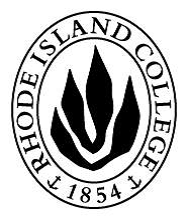 PLAN OF STUDYFEINSTEIN SCHOOL OF EDUCATION AND HUMAN DEVELOPMENTGRADUATE STUDIESName						ID#				Date		Email								Phone				Department	________________________________________________________________________Program: Certificate of Graduate Studies in Advanced CounselingPlease submit a signed original to the Feinstein School of Education and Human Development (FSHED) Graduate Studies Office.  Students should complete this form with the assistance of and approval of the Graduate Advisor.  Although an applicant may be recommended for acceptance to a graduate program, the applicant cannot be considered an officially accepted degree candidate until an approved Plan of Study is on file in the FSEHD Graduate Studies Office.  Changes in the Plan of Study can be made with the graduate advisor’s approval by completing the Change of Plan of Study Form.Please submit this form to your advisor after you have developed your Plan of Study with his/her assistance.											Prerequisites                A. PRACTICUM COMPONENT____	CEP 683:	Practicum III: Advanced Counseling Skills   		         (539)	  	3____	CEP 684:	Practicum IV: Advanced Clinical Interventions 	         (683)	               3	  		B. INTERNSHIP COMPONENT ____	CEP 610:	Advanced Clinical Internship I   				         (684)		3____     CEP 611:	Advanced Clinical Internship II  				         (610)		3C. Elective ____                            ___________________________________________   					3											TOTAL 	             15D. Additional Courses selected for LMHC licensing____                            ___________________________________________   					3____                            ___________________________________________   					3____                            ___________________________________________   					3____                            ___________________________________________   					3____                            ___________________________________________   					3							                                           Additional Course Total:								                                       Total Credits:     ____  								 Student									Date				Advisor									Date				Program Director ___________________________________________		Date__________________Department Chairperson							Date				Director of Graduate Studies						Date				